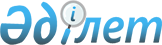 О внесении изменений и дополнений в постановление акимата города Астаны от 20 февраля 2004 года N 3-1-550п "Об утверждении Правил оказания социальной помощи семьям, имеющим детей-инвалидов, воспитывающихся и обучающихся на дому"
					
			Утративший силу
			
			
		
					Постановление акимата города Астаны от 18 апреля 2008 года N 23-427п. Зарегистрировано Департаментом юстиции города Астаны от 13 мая 2008 года N 533. Утратило силу постановлением акимата города Астаны от 6 апреля 2017 года № 158-653 (вводится в действие по истечении десяти календарных дней после дня его первого официального опубликования)      Сноска. Утратило силу постановлением акимата г. Астаны от 06.04.2017 № 158-653 (вводится в действие по истечении десяти календарных дней после дня его первого официального опубликования).

      В соответствии с законами Республики Казахстан от 23 января 2001 года " О местном государственном управлении в Республике Казахстан ", от 13 апреля 1995 года " О социальной защите инвалидов  в Республике Казахстан", от 11 июля 2002 года " О социальной и медико-педагогической коррекционной поддержке детей  с ограниченными возможностями" акимат города Астаны  ПОСТАНОВЛЯЕТ : 

      1. Внести в  постановление  акимата города Астаны от 20 февраля 2004 года N 3-1-550п "Об утверждении Правил оказания социальной помощи семьям, имеющим детей-инвалидов, воспитывающихся и обучающихся на дому" (зарегистрировано в Департаменте юстиции города Астаны 10 марта 2004 года за N 314, опубликовано в газетах "Астана хабары" от 30 марта 2004 года, N 41; "Вечерняя Астана" от 30 марта 2004 года, N 35) следующие изменения и дополнения: 

      преамбулу вышеуказанного постановления изложить в следующей редакции: 

      "В соответствии с законами Республики Казахстан от 17 декабря 1998 года "О браке и семье", от 23 января 2001 года "О местном государственном управлении в Республике Казахстан", от 13 апреля 1995 года "О социальной защите инвалидов в Республике Казахстан", от 11 июля 2002 года "О социальной и медико-педагогической коррекционной поддержке детей с ограниченными возможностями" акимат города Астаны  ПОСТАНОВЛЯЕТ :"; 

      в  Правилах  оказания социальной помощи семьям, имеющим детей-инвалидов, воспитывающихся и обучающихся на дому, утвержденных вышеуказанным постановлением: 

      подпункт 3) пункта 6 изложить в следующей редакции: 

      "3) книги регистрации граждан или справки с адресного бюро (оригинал и копия);"; 

      подпункт 4) после слов "справки о необходимости" дополнить словами "воспитания и/или"; 

      подпункт 5) после слова "оригинал" дополнить словами "и копия"; 

      подпункт 6) исключить; 

      дополнить пунктом 6-1 следующего содержания: 

      "6-1. Государственное учреждение "Департамент образования города Астаны" ежеквартально к 25 числу последнего месяца квартала предоставляет в Департамент списки детей-инвалидов, обучающихся на дому, в разрезе школ на следующий квартал."; 

      пункты 8, 13 исключить; 

      в пункте 11 слова "на срок до конца текущего квартала и выплачивается ежеквартально" заменить словами "на срок, указанный в заключении о необходимости воспитания и/или обучения ребенка-инвалида на дому, выданном психолого-медико-педагогической консультацией при Государственном учреждении "Департамент образования города Астаны". 

      2. Государственному учреждению "Департамент занятости и социальных программ города Астаны" обеспечить государственную регистрацию данного постановления в органах юстиции. 

      3. Контроль за исполнением настоящего постановления возложить на заместителя акима города Астаны Рахимжанова А.М. 

      4. Настоящее постановление вступает в силу со дня государственной регистрации в органах юстиции и вводится в действие по истечении десяти календарных дней после дня первого официального опубликования. 

      

            Заместитель акима                           Хорошун С.М . 


					© 2012. РГП на ПХВ «Институт законодательства и правовой информации Республики Казахстан» Министерства юстиции Республики Казахстан
				Аким

И. Тасмагамбетов

Заместитель акима

Жаксылыков Т.М.

Заместитель акима

Кожагапанов Е.Т .

Заместитель акима

Крылов В.Л.

Заместитель акима

Рахимжанов А.М .

Руководитель аппарата акима

Мурзалин Ж.А .

Директор Государственного 

учреждения "Департамент 

финансов города Астаны"

Нурпиисов Ж.Г .

И.о. з аведующего 

государственно-правовым отделом

Тусупбаев А.А .

Директор Государственного 

учреждения "Департамент 

занятости и социальных 

программ города Астаны"

Алтыбаева А.К.

СОГЛАСОВАНО 

Директор Государственного 

учреждения "Департамент 

образования города Астаны"

Бимендина А.Т .

